Scholarship ApplicationScholarship Applied For	Edmonton Centre-, Pamela Farmer- , Reg Jacka-  or CDF (National)  Beginning Organist Scholarship - The purpose of this scholarship is to provide an introduction to organ skills for pianists who have not had organ lessons previously.  Deadline:  October 31	Arnold Rumbold Bursary/Discretionary Scholarship – This scholarship is open to all organists who have received a Beginning Organists Scholarship, want to pursue further organ study, but are in need of financial assistance. If there is no student qualifying for the Bursary, it may also serve as a Discretionary Senior Scholarship    Deadline: October 31	Eileen Gordon-Bishop Memorial Scholarship – This scholarship is open to all organists who wish to pursue further studies or attend organ workshops, courses or conventions dealing with organ in order to increase their knowledge and experience.  Deadline: October 31	Bert Mulder Organ Scholarship – This scholarship is open to all organists actively engaged as church organists to further their studies of the instrument at any level.  Deadline: October 31	Harry Farmer Organ Scholarship – This scholarship is open to students who have had some organ studies and would like to continue their lessons or take other organ-related courses (i.e., Organ Literature, attend an organ workshop or other organ course).  Deadline: October 31                  	Arnold Rumbold Scholarship for Performance Excellence – This scholarship is open to organists                                  who have achieved an advanced level of organ training.  Deadline: October 31	George Rumbold Scholarship for Performance Excellence – This scholarship is open to organists who have achieved an advanced level of organ training.  Deadline: October 31              Name: 								Age (as of October  31)Address:Please provide the following information in concise format.  Point form accepted.Discuss your musical background.  Be sure to include number of years of study, grade levels achieved, awards, and significant experience.
__________________________________________________________________________________________________________________________________________________________________________________________________________________________________________________________________________________________________________________________________________________________________________________________________________________________________________________________________________________________________________________________________________________________________Teachers: _____________________________________________________________________________________Why are you applying for this scholarship?  What is your ultimate goal and how do you intend to use the scholarship, should you be successful?
__________________________________________________________________________________________________________________________________________________________________________________________________________________________________________________________________________________________________________________________________________________________________________Are you involved in activities other than music?  If so, describe those activities and the extent of your involvement.
____________________________________________________________________________________________________________________________________________________________________________________________________________________________________________________________________________________________________________________________________________________________________________If you were awarded the scholarship, do you have an organ on which to practice or would you need assistance in finding a place to practice?
___________________________________________________________________________________________THE FOLLOWING QUESTION IS TO BE ANSWERED BY APPLICANTS FOR ANY OF THE BEGINNING ORGANIST SCHOLARSHIPS ONLYExplain your interest, if any, in playing the organ for church services.
____________________________________________________________________________________________________________________________________________________________________________________________________________________________________________________________________________________________________________________________________________________________________________THE FOLLOWING QUESTIONS (6-8)ARE TO BE ANSWERED ONLY BY APPLICANTS FOR  THE FOLLOWING SCHOLARSHIPS: THE ARNOLD RUMBOLD BURSARY/DISCRETIONARY SCHOLARSHIP, THE EILEEN GORDON-BISHOP-, BERT MULDER- AND  HARRY FARMER SCHOLARSHIP,  ARNOLD RUMBOLD SCHOLARSHIP FOR PERFORMANCE EXCELLENCE AND GEORGE RUMBOLD SCHOLARSHIP FOR PERFORMANCE EXCELLENCE Please provide a brief description of your experience in organ playing to date.____________________________________________________________________________________________________________________________________________________________________________________________________________________________________________________________________________________________________________________________________________________________________________Which church/churches are you currently affiliated with and what is the extent of your involvement?  
____________________________________________________________________________________________________________________________________________________________________________________________________________________________________________________________________________________________________________________________________________________________________________I am a member of the RCCO:  Yes/No  (please circle your response)				             --------------------------------By submitting this signed application the candidate agrees to the terms of the scholarship.Signature of Candidate:___________________________________________________________________A Parent or Guardian must also sign if the candidate is under 18 years of age: _______________________Deadline for submission is October 31		            Applicants will be notified regarding the November audition dateMail Application to:Kobie Kloppers1029-112A Street NWEdmonton, ABT6J 6S1 ORSend scanned completed form by e-mail tojacobus.kloppers@telus.netPhone 780-434-5207 r	  780-906-6781 cellThe Royal Canadian College of Organists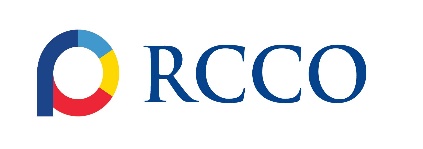 Le Collège royal canadien des organistesEdmonton CentreCentre EdmontonPhone:                          Email Address: 